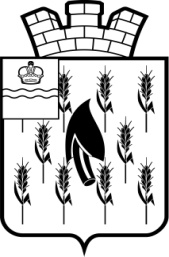 CОБРАНИЕ ПРЕДСТАВИТЕЛЕЙГОРОДСКОГО ПОСЕЛЕНИЯ "ПОСЕЛОК ВОРОТЫНСК"РЕШЕНИЕот        04.04.2024г.                                                                                   №     20                         Об утверждении  схемы-таблицы размещения нестационарных торговых объектов на территории городскогопоселения «Поселок Воротынск»В соответствии с Федеральным законом от 28.12.2009 N 381-ФЗ "Об основах государственного регулирования торговой деятельности в Российской Федерации", п. 10 ч. 1 ст. 14 Федерального закона от 06.10.2003 N 131-ФЗ "Об общих принципах организации местного самоуправления в Российской Федерации", руководствуясь приказом министерства конкурентной политики и тарифов Калужской области от 09.11.2010 N 543 "О порядке разработки и утверждения органом местного самоуправления схемы размещения нестационарных торговых объектов на территории муниципальных образований Калужской области", Уставом городского поселения "Поселок Воротынск", на основании проведенного анализа фактического размещения  нестационарных торговых объектов и их потребностиСобрание представителей РЕШИЛО:1. Утвердить  схему-таблицу размещения нестационарных торговых объектов на территории городского поселения «Поселок Воротынск» согласно приложению.2. Решения Собрания представителей городского поселения «Поселок Воротынск» от  14.02.2023г. № 04, от 11.10.2023г. № 38 «О внесении изменений в  схему-таблицу размещения нестационарных торговых объектов на территории городского поселения «Поселок Воротынск», считать утратившими силу.3. Настоящее Решение вступает в силу с момента его подписания и подлежит опубликованию.Глава городского поселения"Поселок  Воротынск"                                                                        О.И. Литвинова